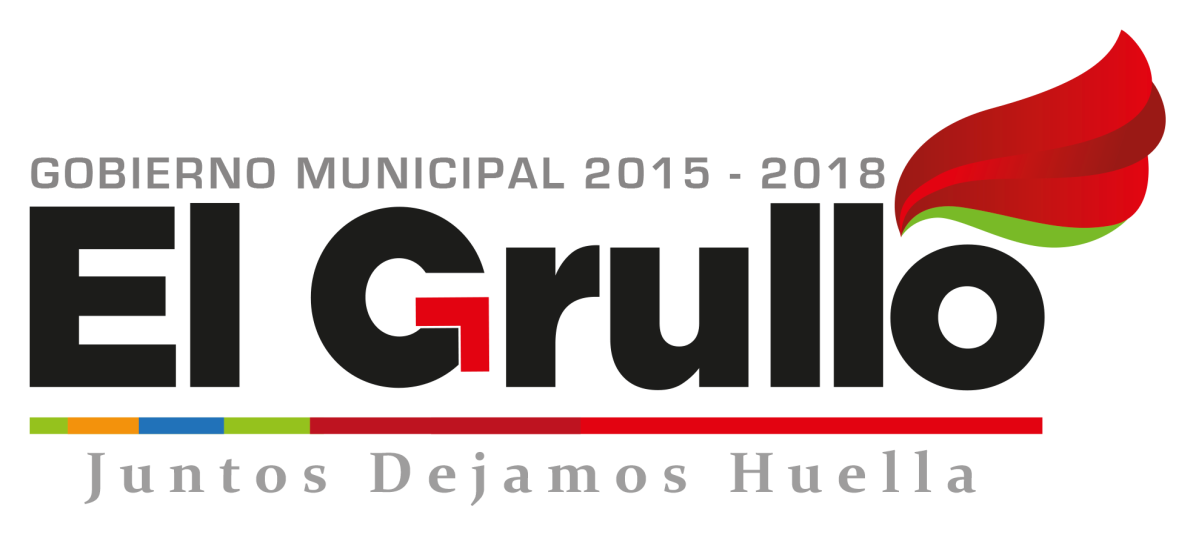 INFORMEMENSUAL DE ACTIVIDADESMarzo   2017María Guadalupe Zamora Murillo.Director de Servicios Públicos Municipales.ÇDepartamentoLogros o actividades:Aseo PúblicoResultados del Programa de Separación de Residuos.Orgánicos: 269.325 TON.Inorgánica: 59.805 TON.Basura: 382.860 TON. Reportes atendidos: Orgánicos: 09Inorgánicos: 02Basura: 08Retirar animales muertos: 08 Venta de inorgánicos del centro de acopio: Piezas: 1010 Pzas. Kilos: 29 TON 724KTotal: $34,639.00Artículos entregados del Programa de Separación de Residuos.Se entregaron 264 (escobas de plástico, de palma, trapeador de magitel, hilaza y pavilo). Parques y JardinesServicios de poda en: Cancha el progreso, parque Santa Cecilia, Hospital del primer contacto, Col. de los Maestros, Col. Tulipanes,  Col. Cristo Rey, carretera salida Autlán, Andador, cancha el globo, periférico. Casa de la Cultura. Se podaron las calles: Manuel Doblado,Apoyos de podas: Kínder Gabilondo Soler, Telesecundaria de El Aguacate, Kínder Narciso Mendoza. Poda en las localidades: Ayuquila, El Cacalote, Puerta de Barro, Aguacate.   AlumbradoLámparas reparadas: 53Servicios eléctricos en: Casa de la Cultura, cancha de Ayuquila, jardín, glorieta, el domo y periférico.Apoyos: Esc. Manuel Ávila Camacho, Kínder Gabilondo Soler y en la calle López Mateos en el Cacalote. CementerioServicios realizados: 09Constancias: 04Manifestaciones: 06Permisos de remodelación: 0Ventas de espacios: 02Fosas donadas (personas de escasos recursos: 01RastroSacrificios.Bovinos: 80Porcino: 844PinturaSe pintó en: Se pinto la  Casa de la Cultura en su sexta etapa. FontaneríaSe dieron servicio en: cancha el globo, unidad deportiva, el domo, alameda, presidencia, fuentes, Apoyos: Esc. Secundaría de Ayuquila.  